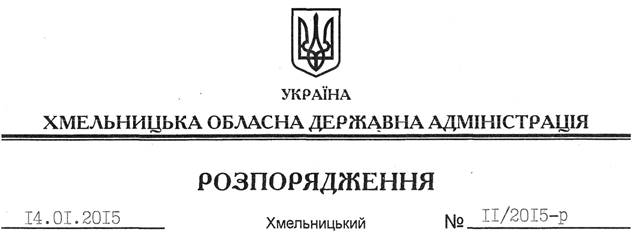 На підставі частини 4 статті 21 та частини 1 статті 76 Бюджетного кодексу України, керуючись статтями 6, 18, 39 Закону України “Про місцеві державні адміністрації”:1. Схвалити проект рішення сесії обласної ради “Про обласний бюджет на 2015 рік” та прогноз обласного бюджету на 2016-2017 роки і подати обласній раді для розгляду та затвердження.2. Контроль за виконанням цього розпорядження покласти на заступника голови обласної державної адміністрації відповідно до розподілу обов’язків.Перший заступникголови адміністрації								  О.СимчишинПро проект обласного бюджету на 2015 рік